JOB DESCRIPTION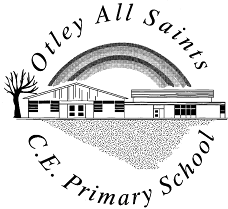 b Title:		Administrative Support AssistantPay Range:		A1/B1	Responsible to:	Finance and Office ManagerRole:		To provide high quality administrative support to office colleagues, and efficient and friendly service to parents and families. Main DutiesTo work as part of a team, supporting colleagues to deliver an excellent administrative and front office serviceTo organise work tasks and duties to meet agreed service standardsTo provide a friendly, welcoming reception service, dealing with face to face, telephone and email queries efficiently and effectivelyTo undertake routine administrative tasks, including but not limited to:Record keeping, filing, data input and retrievalDealing with incoming and outgoing mail and emailReceiving and processing deliveriesPreparing routine correspondence and information packs including letters, newsletters and other school communicationsPhotocopying and ensuring supplies of internal forms are kept well stockedUpdating / maintaining the school calendarUpdating content on the school websiteCompleting routine formsTaking telephone messages and dealing with telephone enquiries To act in accordance with the Data Protection Act and maintain confidentiality at all times e.g. access to staff/pupil/parent and carers files.To use IT applications and databases effectively to deliver administrative tasks e.g. attendance registers/school mealsTo assist with pupil first aid/welfare duties, looking after sick pupils, liaising with parents/staff etc.To assist with arrangements for visits by school nurse, photographer etc.To communicate effectively with colleagues and all other stakeholders in relation to work undertaken (to include but not limited to pupils, governors, parents / carers, visitors, external organisations, LCC departments and government departments)To maintain stock and supplies including monitoring stock levels and ordering resourcesCollecting parent payments e.g. dinner money, school trips, school club payments including cash and on-line payments including banking and reconciliation of moniesRaising and processing of orders and invoicesFacilitating meetings including taking minutesTo keep accurate recordsTo maintain a tidy and welcoming reception and front office areaTo prepare and clear away refreshments for visitors, parent events, training events and to facilitate meetings Assist with arrangements of school events/trips etc.To receive, welcome and escort visitors around the school, ensuring school safeguarding procedures are followedTo contribute to the safeguarding and welfare of pupilsTo work with others to help improve work organisation and effectivenessTo ensure promotion and support of Equal Opportunities and Health & SafetyTo undertake any other duties that are commensurate with the postPERSON SPECIFICATIONJob Title:			Administrative Support AssistantSchool:			Otley All Saints CE Primary SchoolPay Range:			B1METHOD OF ASSESSMENT(MOA)		A 	=	Application FormT 	= 	TestI 	= 	InterviewC 	= 	CertificateSKILLSEssDesMOAAble to communicate effectively with a wide range of people*A/IAble to file, retrieve, sort and complete documents accurately*A/IAble to use a range of office equipment (e.g. printers, photocopiers, fax).*A/IAble to process documentation using Word *A//I/TAble to accurately enter/retrieve data from information systems*A/IAble to work flexibly as part of a team & Show initiative*A/IAble to prioritise work tasks to meet conflicting deadlines *A//I/TAble to demonstrate good numeracy & literacy skills*A//I/TAble to understand and follow instructions*A//I/TKNOWLEDGE/QUALIFICATIONSEssDesMOAKnowledge of school office procedures and practice*A/INVQ Level 3 or equivalent*A/CKnowledge of relevant financial regulations to carry out financial transactions*A/IKnowledge/qualifications demonstrating ability in numeracy and literacy*A/CFirst Aid at Work / Paediatric First Aid qualification or willingness to undertake this training*A/CEXPERIENCEEssDesMOAExperience of dealing with queries from a wide range of people*A/IExperience in the use of the Microsoft package including Word / Excel / PowerPoint / Publisher *A/IExperience of working in partnership with others to deliver work to set deadlines*A/IExperience of organising work tasks and duties to meet appropriate service standards e.g. in terms of timeliness, accuracy and customer care*A/IPrevious experience of working in a school office environment*A/IExperience of school office computer packages e.g. SIMS / FMS*A/IExperience of providing customer focussed services*A/IBEHAVIOURAL AND OTHER RELATED CHARACTERISTICSEssDesMOAFriendly and approachable, able to demonstrate high standards of customer care.*IHas a caring disposition, is able to communicate effectively with and care for children of primary school age.*IAble to demonstrate an understanding of and a commitment to the safeguarding of children.*IWilling to abide by the Council’s Equal Opportunities Policy in the duties of the post, and as an employee of the Council.*IWilling to carry out all duties having regard to an employee’s responsibility under the Council’s Health and Safety Policies*ITo display a responsible and co-operative attitude to working towards the achievement of the service area aims and objectives*IAn ability to respect sensitive and confidential work.*ICommitment to own personal development and learning.*I